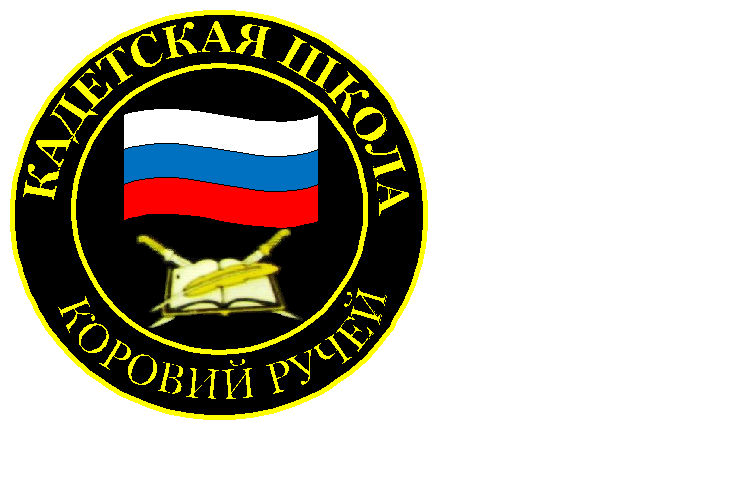 № 4 (128), октябрь  2018Вестник кадетских классовУчредители: командно-руководящий состав  и совет командировМБОУ «Кадетская СОШ» с.Коровий РучейУсть – Цилемского района Республики КомиДень Учителя в школе	По традиции в Международный День Учителя в нашей школе прошел день школьного самоуправления. 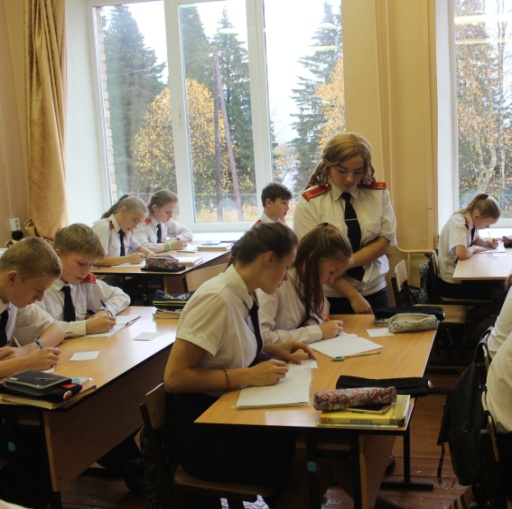 	Большую подготовительную работу провели члены Совета кадетских командиров школы. Они же и стали полноправными руководителями школы в этот день. Выполняя роль администрации школы, члены Совета кадетских командиров провели утренний торжественный развод, посвященный этому празднику, поздравили всех педагогов школы с их профессиональным праздником.  	После торжественного развода прошли учебные занятия, провести которые предстояло учащимся, заслужившим право вести занятия в этот день. По окончании учебных занятий был проведен вечерний развод. Кадеты, исполнявшие обязанности классных руководителей, вручили своим подопечным дневники.  Прекрасным завершением дня самоуправления был праздничный концерт, подготовленный учащимися и старшим вожатым Томиловой Дианой Сергеевной. В начале концерта директор школы Любовь Ивановна Федотова поздравила своих коллег и вручила благодарственные письма тем, кто в этом году отмечает юбилей своей деятельности в школе.  А учащиеся начальных классов, кадеты, и, конечно же, будущие выпускники подарили своим учителям концертные номера!  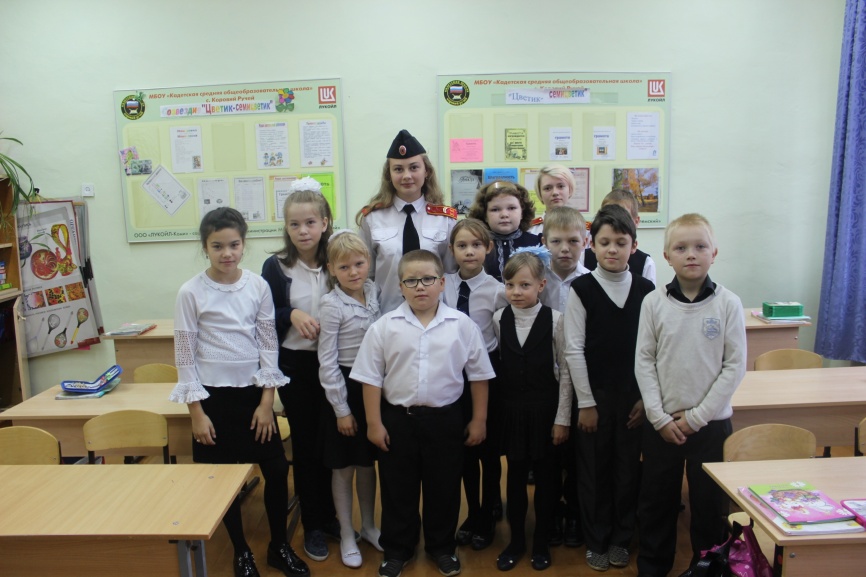 Повышены в званиях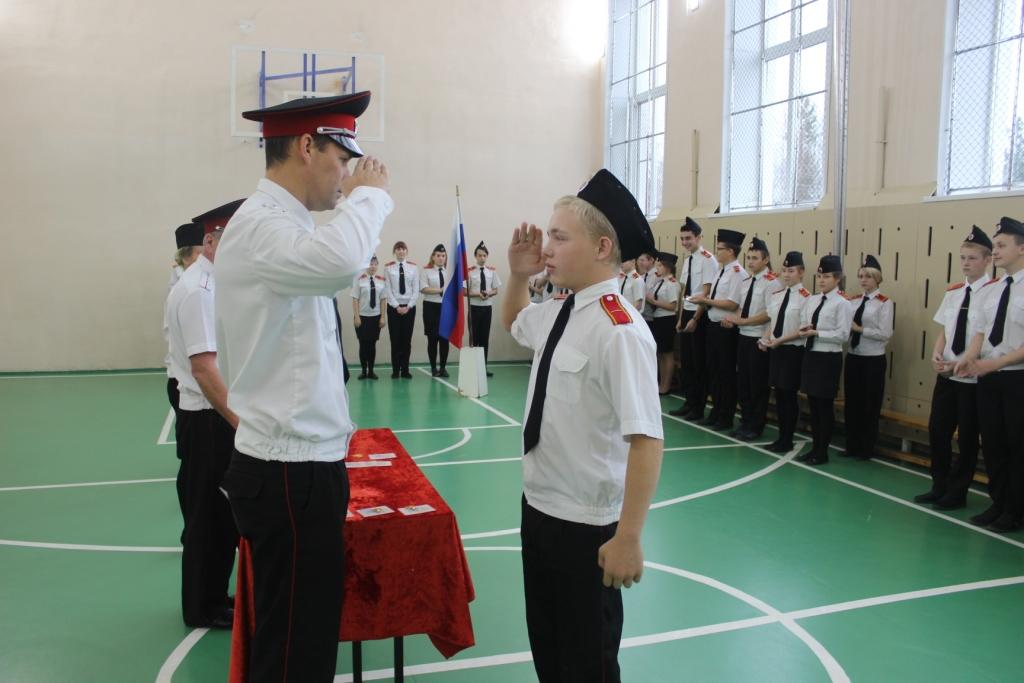 На одном из торжественных утренних разводов октября состоялась ежегодная  церемония вручения удостоверений и знаков отличия кадетам, которым был присвоен очередной вице-чин. Согласно положению о чинопроизводстве, директор школы ходатайствует перед атаманом станицы «Сосногорская» о присвоении тем или иным кадетам очередного вице-чина. В этом году, после заседания Военного совета, было решено, что повышения достоин 21 кадет   школы. Атаман станицы «Сосногорская» есаул Александр Мануйленко своим приказом удовлетворил ходатайство. И вот долгожданный приказ был зачитан на разводе, из рук офицеров кадеты получили удостоверения и лычки. На мероприятии присутствовал член попечительского Совета школы, полковник юстиции в отставке Михаил Шарифович  Мазитов. В присутствии старшего офицера  кадеты чувствовали особую ответственность, которая теперь ложится на их плечи, ведь полученные звания - это, прежде всего необходимость быть первыми помощниками классным руководителям и учителям. 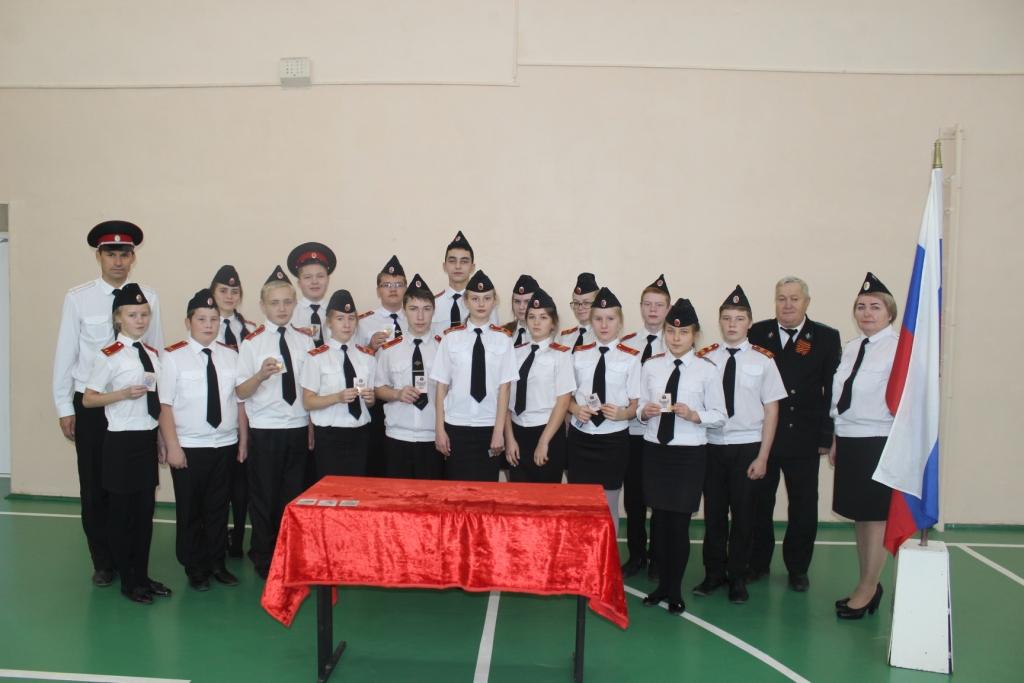 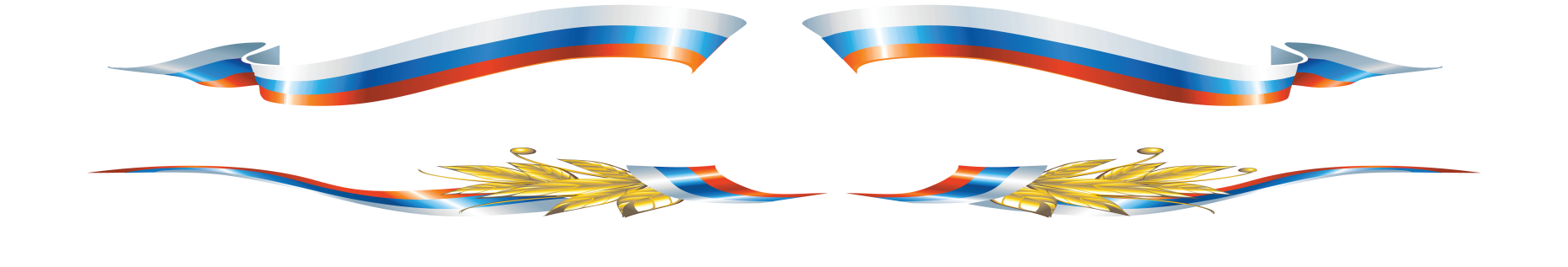 Подготовка к большому празднику26 октября в МБОУ «Кадетская СОШ», состоится торжественная церемония принятия присяги кадетами новобранцами. В этом году вместе с пятиклассниками торжественное обещание будут давать и несколько кадет из старших классов, это ребята, прибывшие в нашу школу уже после присяги прошлого года. На церемонии ожидается прибытие множества гостей как из самого Усть-Цилемского района, так и с разных уголков нашей республики. Программа праздника «День принятия присяги»25 октября14.00 – Приезд и размещение гостей праздника15.00 – Генеральная репетиция торжественной церемонии принятия присяг26 октября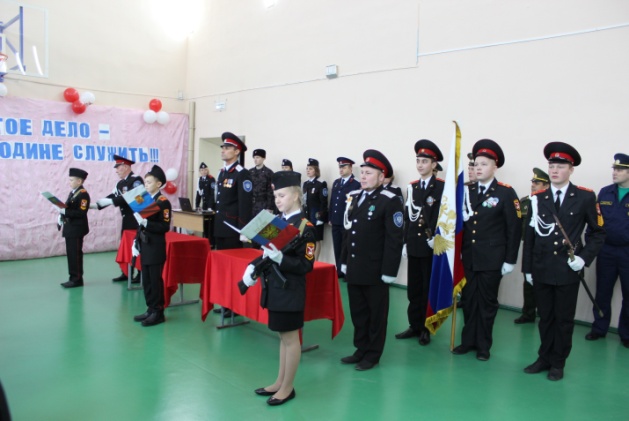 10.00 –  Посещение храма Николы Чудотворца. Благословение духовного наставника школы12.00 – Торжественная церемония принятия присяги12.30 – Митинг у памятника «Героям землякам». Возложение гирлянды.13.00- Обед. Убытие гостей праздника.Пожелаем кадетам достойно подготовиться к этому ответственному мероприятию, тем более что нынешняя присяга кадет станет юбилейной, десятой начиная с 2009 года.От имени личного состава кадетской школы приглашаем всех на наш праздник.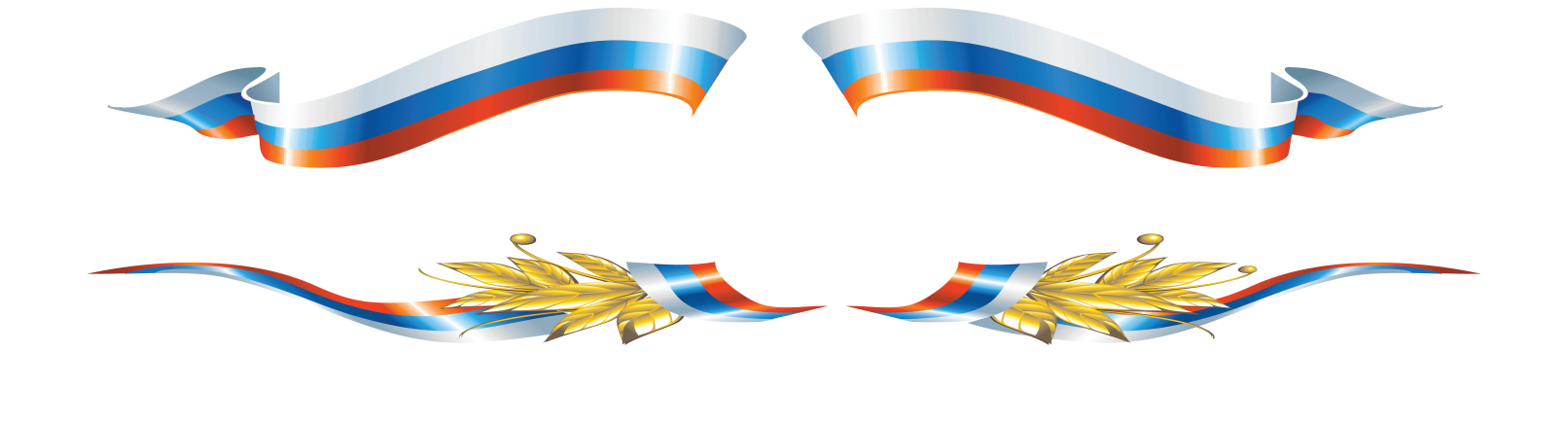 Тираж: 50 экземпляров.                                                                                169488, Республика Коми,                                                             Усть – Цилемский район,                                                                с. Коровий Ручей, ул. Школьная, 1   тел/факс (82141)99-5-31                                                      Редактор:  О.И.Чуркина – зам. директора по ВР Подборка материала: зам. директора по ВР с кадетскими классами  А.Г.Тиранов